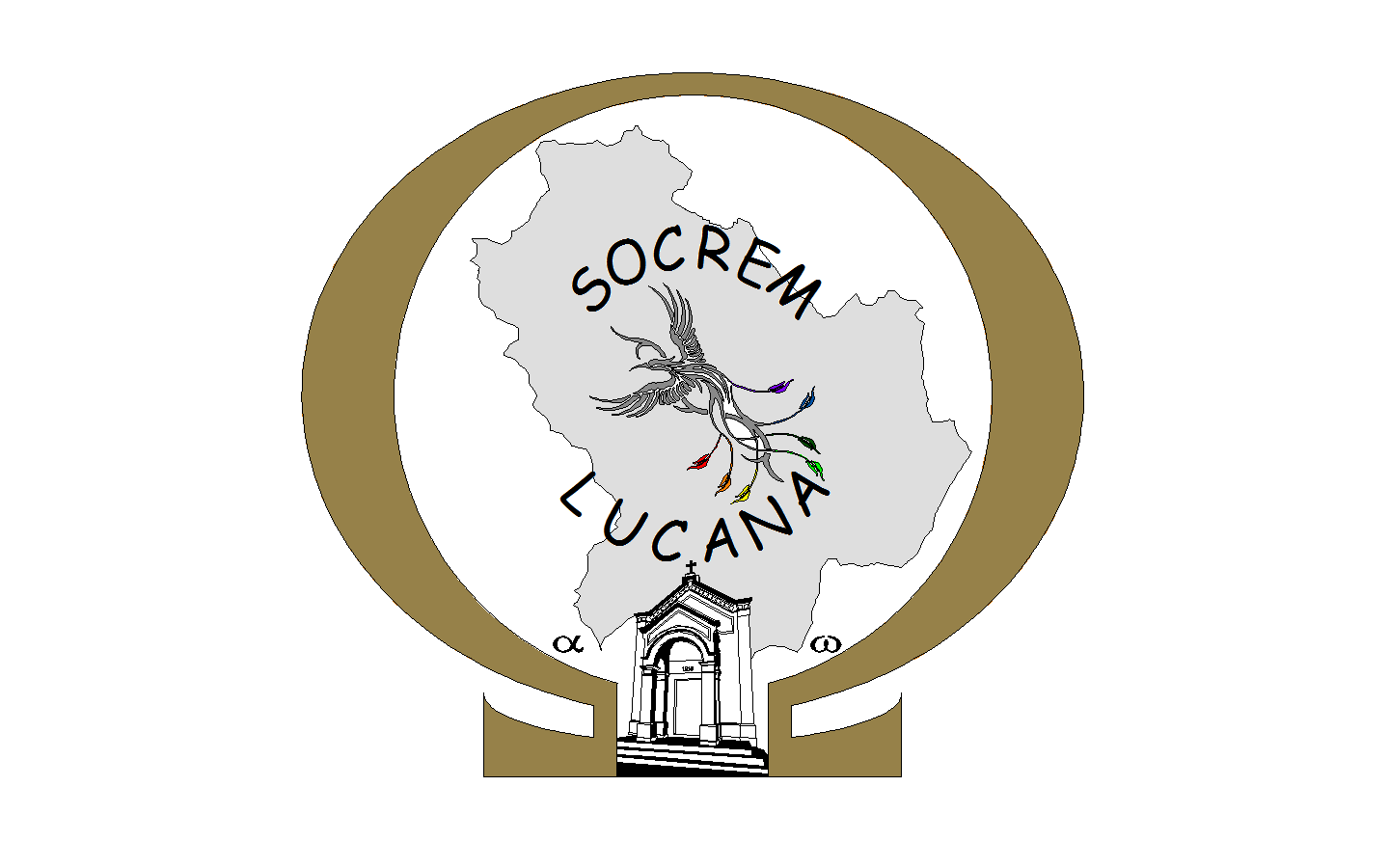 Società per la Cremazione Lucana  Sede: AVIGLIANO (PZ) - Vico Municipio n.  2 - Tel./Fax 0971/81295Codice Fiscale 96085860763Sito Internet: www.somsavigliano.com                 e-mail: socremlucana@somsavigliano.comDichiarazione di volontàIo sottoscritto/a ....................................................................................................................................nato/a a ................................................................................................. il ..../..../............residente in ................................................. Via ................................................................. n. ........Codice fiscale ................................................................................................................Trascrivere di proprio pugno la seguente dicitura:Nel pieno delle mie facoltà di intendere e di volere e allo scopo salvaguardare la dignità dellamia persona esprimo con il presente scritto la mia volontà affinché, dopo la mia morte, la miasalma sia cremata............................................................................................................................................................................................................................................................................................................................................................................................................................................................................................................................................................................................................................................Firma ...............................................................................................................................................Se si desidera che le proprie ceneri siano disperse, trascrivere di proprio pugno anche laseguente dicitura:Inoltre, nel rispetto delle norme vigenti in materia, desidero che le mie ceneri siano dispersenel seguente luogo (indicare il luogo in cui si desidera che le ceneri siano disperse).........................................................................................................................................................................................................................................................................................................................................................................................................................................................................Firma ..............................................................................................................................................Oppure se si desidera che le proprie ceneri siano conservate, trascrivere di proprio pugnoanche la seguente dicitura:Inoltre, nel rispetto delle norme vigenti in materia, desidero che le mie ceneri vengano affidate(indicare il nome della persona a cui si desidera siano affidate) e siano conservate nel seguenteluogo (indicare il luogo in cui si desidera che le ceneri siano conservate)............................................................................................................................................................................................................................................................................................................................................................................................................................................................................Firma ..............................................................................................................................................Delego all’adempimento della presente mia disposizione nella persona del Presidente pro-tempore, della "SOCIETA' PER LA CREMAZIONE LUCANA"  con Sede in AVIGLIANO (PZ) al Vico Municipio    n.  2 alla quale sono iscritto.Firma ............................................................................................................................................Allegare una fotocopia di un documento di identità in corso di validità.Estremi del documento ...................................................................................................rilasciato da .................................................................................... in data ..../..../........Spazio a cura della Società di Cremazione:Il Presidente pro-tempore della Società per la Cremazione Lucana, ai sensi della normativa vigente in materia e nel perseguimento dei fini statutari, acquisisce in data odierna la dichiarazione di volontà dell'associato sopra indicato.Avigliano,..../..../……..                                                            Timbro e firma ..............................................................                                                                                                Società per la Cremazione Lucana  Sede: AVIGLIANO (PZ) - Vico Municipio n.  2 - Tel./Fax 0971/81295Codice Fiscale 96085860763Sito Internet: www.somsavigliano.com                 e-mail: socremlucana@somsavigliano.com                                                                                             Al Presidente della SOCREM LUCANA                                                                                                                         Vico Municipio n° 2                                                                                                                                  85021 AVIGLIANO (Pz)DOMANDA DI ISCRIZIONE N°_____Io sottoscritt_  __________________________________________________________________________in relazione a quanto previsto dal “Regolamento di Polizia Mortuaria” chiedo di iscrivermi alla SOCIETA’ PER LA CREMAZIONE LUCANA, in qualità di Socio ordinario/sostenitore, sulla base dello Statuto Sociale e del Regolamento in vigore alla data odierna. Dichiaro di aver preso visione dello Statuto e del Regolamento, le cui copie mi sono state consegnate in formato cartaceo/elettronico, di accettarli integralmente ed incondizionatamente e di rispettarli in ogni loro punto.Cognome__________________________________________Nome________________________________Luogo di nascita___________________________________ Data di nascita____/_____/_____c.f. …………………………………………………………………………………………………………….Comune di residenza________________________________________Prov.(____)Via________________________________________________________________n.______Cap. ________Telefono fisso ………………………….. cellulare………………………………………………………..E-mail  ……………………………………………………………………………………………………..Socio/a SOMS Avigliano: si □     no □                                     Avigliano, lì……/……/…............                            Firma ….......................................................................Consenso al trattamento dei dati personali (D.Lsg. n.196/2003)INFORMATIVA SUL TRATTAMENTO DEI DATI PERSONALIEgregio Associato,Gentile Associata,Ai sensi del Decreto Legislativo 30 giugno 2003, n. 196, recante: "Codice in materia di protezione dei datipersonali", il trattamento dei dati da Lei conferiti sarà improntato ai principi di correttezza, liceità e trasparenza e ditutela della Sua riservatezza e dei Suoi diritti.Quindi, ai sensi dell'articolo 13 del Decreto Legislativo n. 196/2003, la Socrem Lucana (di seguito denominata Associazione)La informa di quanto segue:Finalità del trattamento: I dati da Lei forniti verranno trattati ai soli fini previsti dallo Statuto e dal Regolamentodell'Associazione vigenti. I trattamenti effettuati saranno strettamente necessari allo svolgimento dell’attivitàdell'Associazione e per le finalità correlate all’oggetto della richiesta inoltrata.Modalità del trattamento: Il trattamento dei dati è effettuato anche con l'ausilio di mezzi elettronici o comunqueautomatizzati, comunque idonei a garantire la sicurezza e la riservatezza.La richiesta di iscrizione all'Associazione, comporta l’istituzione di una scheda personale. Il trattamento dei dati èsvolto direttamente dall'organizzazione dell'Associazione per il tempo necessario a conseguire gli scopi sopra indicati.Natura del conferimento dei dati: Il conferimento dei dati è facoltativo, data la natura volontaria dell'iscrizioneall'Associazione. Il conferimento di altri dati può essere invece obbligatorio in base a legge, regolamento o normativacomunitaria.Conseguenze dell'eventuale mancato conferimento dei dati: In caso di mancato conferimento, è impossibileeffettuare l'iscrizione all'Associazione.Soggetti o categorie di soggetti ai quali i dati possono essere comunicati i dati: I dati personali possonoessere comunicati, per trattamenti obbligatori per legge, a professionisti esterni o a società di servizi che prestanoservizi all'Associazione. I dati personali possono essere inoltre comunicati, per finalità inerenti l'attivitàdell'Associazione, ad altre Socrem e alla Federazione Italiana per la Cremazione. I dati sensibili non sono soggetti acomunicazione.Ambito di diffusione dei dati: I dati non sono soggetti a diffusione e non sono soggetti a trasferimento verso Paesidell'Unione Europea e verso Paesi terzi rispetto all'Unione Europea.Diritti di cui all'articolo 7 del Decreto Legislativo n. 196/2003: Il Codice in materia di protezione dei datipersonali conferisce all'interessato specifici diritti, tra i quali: a) ottenere dal Titolare del trattamento la confermadell'esistenza o meno di propri dati personali e la loro messa a disposizione in forma intelligibile; b) avere conoscenzadell'origine dei dati, nonché della logica e delle finalità su cui si basa il trattamento; c) ottenere la cancellazione, latrasformazione in forma anonima o il blocco dei dati trattati in violazione di legge, nonché l'aggiornamento, larettificazione o, se vi è interesse, l'integrazione dei dati; d) opporsi, per motivi legittimi, al trattamento stesso.Titolare del trattamento: Il Titolare del trattamento, nei confronti del quale possono essere fatti valere i diritti di cuisopra, è la Socrem Lucana, con sede in Avigliano (PZ) Vico Municipio n.2, nella persona del suo legale rappresentante.Responsabile del trattamento è il Presidente pro-tempore dell'Associazione.L'interessato può esercitare i diritti previsti dalla Legge, presso la Socrem Lucana, con sede in Avigliano (PZ) Vico Municipio n. 2Tel./Fax 0971 81295  e-mail: socremlucana@somsavigliano.comIl/la sottoscritto/a, acquisita l’informativa ai sensi dell’articolo 13 D.Lgs.n.196/2003, presta il suo consenso al trattamento dei dati personali qui forniti, nonché di quelli che si impegna a fornire in caso di variazione degli stessi.                                                                                   Firma …........................................................................Avigliano, lì……/……/…............